Bu plan Talim Terbiye Kurulu Başkanlığı’nın 05/09/2012 tarih ve 150 karar sayılı “Ortaokul ve İmam Hatip Ortaokulu Bilişim Teknolojileri ve Yazılım Dersi ( 5, 6, 7 ve 8. Sınıflar) Öğretim Programı’na” uygun olarak hazırlanmıştır.Bir dönemde 2 yazılı sınav ve 1 ders içi katılım puanı verilecek.SINAV TARİHLERİI.Dönem I. Yazılı 	: Kasım 3. HaftasıI.Dönem II. Yazılı 	: Ocak 2. HaftasıII.Dönem I. Yazılı 	: Nisan 3. HaftasıII.Dönem II. Yazılı : Mayıs 4. HaftasıEmrah HASBilişim Teknolojileri Öğretmeni28 / 09 / 2015Nazire KETENOkul MüdürüAYHAFTASAATÜNİTEKAZANIMLARETKİNLİK ÖRNEKLERİAÇIKLAMALARAYHAFTASAATÜNİTEÖĞRENME ALANI: BİLİŞİM OKUR-YAZARLIĞIÖĞRENME ALANI: BİLİŞİM OKUR-YAZARLIĞIÖĞRENME ALANI: BİLİŞİM OKUR-YAZARLIĞIEYLÜL4.2BİLİŞİM TEKNOLOJİLERİNE GİRİŞBilişim teknolojileri cihazlarını tanır ve ayırt eder.Bilgisayarların bilişim teknolojileri dünyasındaki yeri ve önemini bilir. Geçmişten Günümüze Teknoloji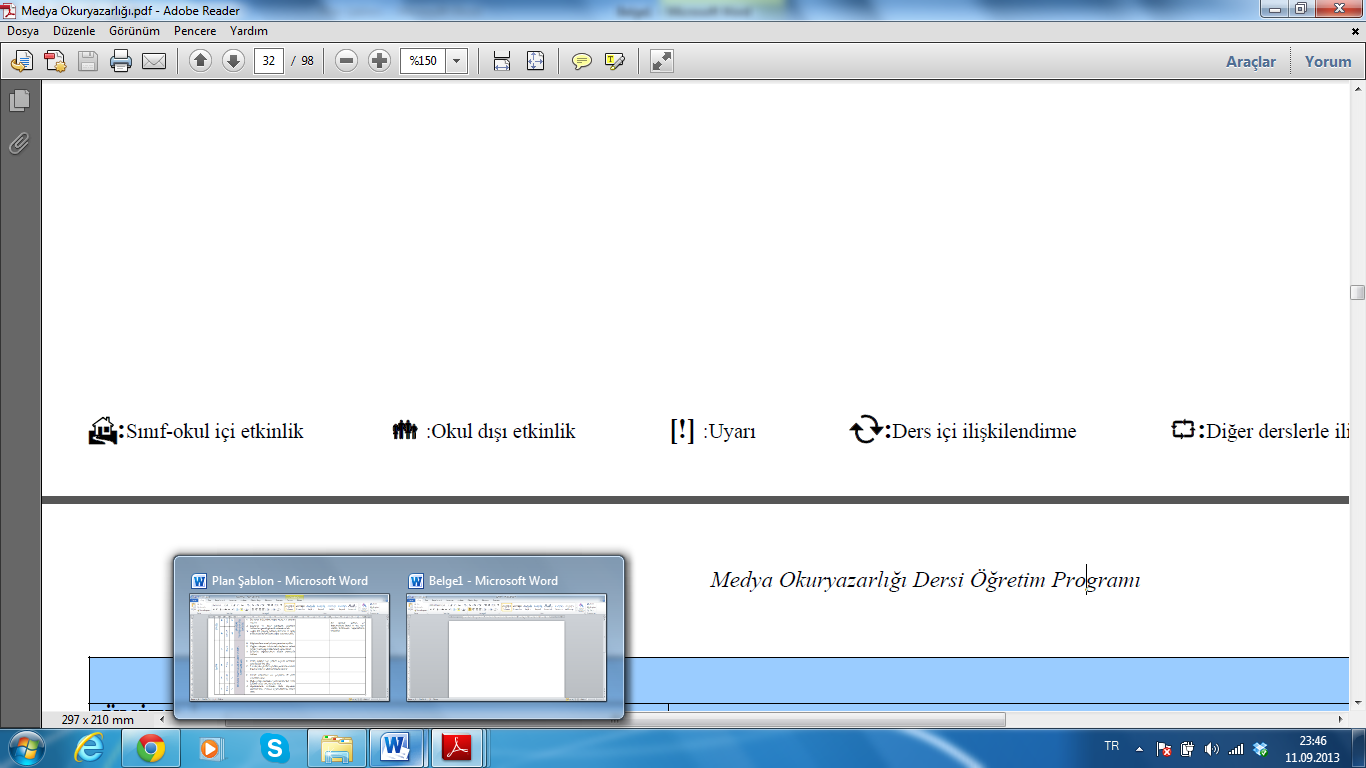  BT Sınıfı Kullanım Kuralları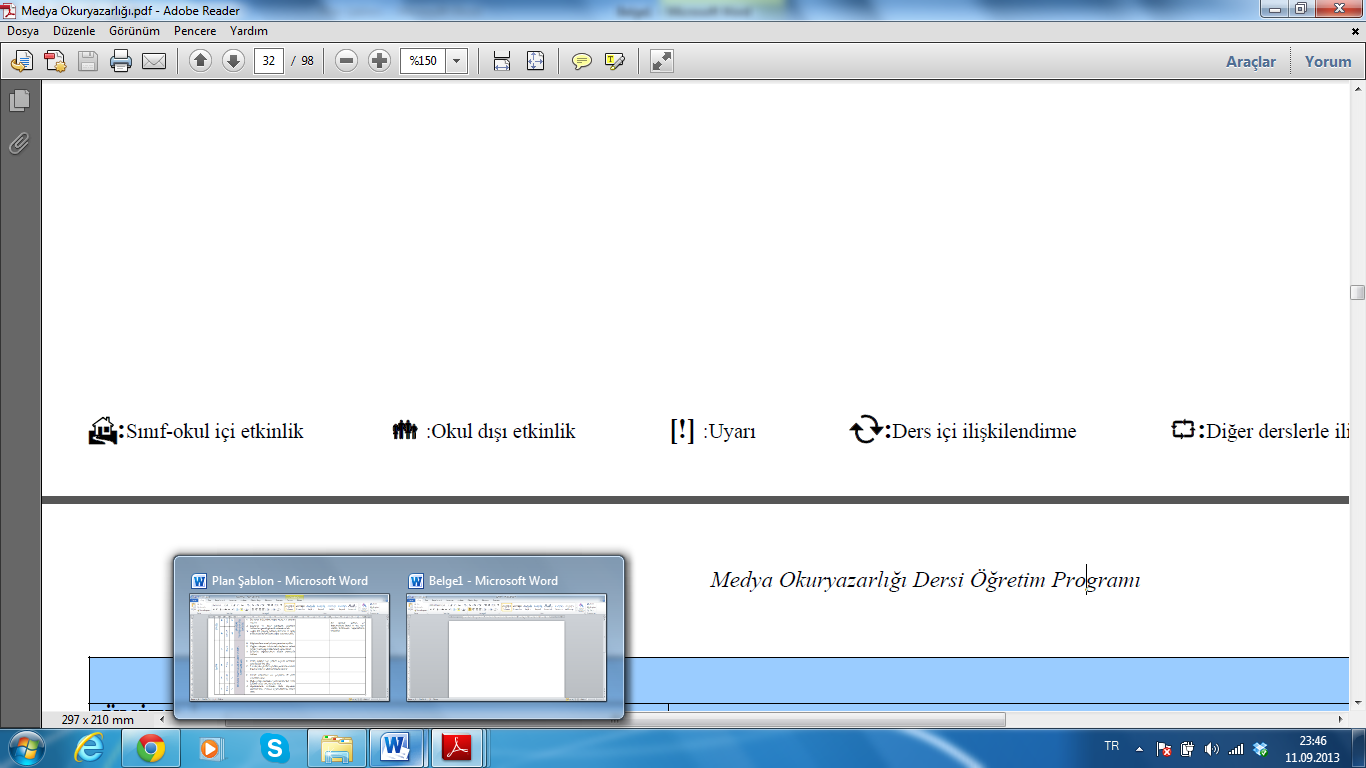 EYLÜL4.2BİLİŞİM TEKNOLOJİLERİNE GİRİŞDonanım ve Yazılım kavramlarını ayırt eder.Bilgisayarlarda kullanılan donanım birimlerini kullanım alanları ve işlevlerine göre sınıflandırır.Bilgisayarlarda kullanılan yazılımları kullanım alanları ve işlevlerine göre sınıflandırır. Bilişim Teknolojilerinin Kullanım AlanlarıEKİM1.2BİLİŞİM TEKNOLOJİLERİNE GİRİŞDonanım ve Yazılım kavramlarını ayırt eder.Bilgisayarlarda kullanılan donanım birimlerini kullanım alanları ve işlevlerine göre sınıflandırır.Bilgisayarlarda kullanılan yazılımları kullanım alanları ve işlevlerine göre sınıflandırır. Bilgisayarımı TanıyorumEKİM3.2SAĞLIK VE GÜVENLİKBİT kullanılarak gerçekleşen bilgi yönetiminin sosyal-kültürel hayata katkılarını açıklar.BİT kullanım sürecinde karşılaştığı teknik sorunlara çözüm üretir. Uygun BT Sınıfı Ortamının oluşturulmasıBT sınıfında uygun çalışma ortamı, kurallara eşliğinde öğrencilerle birlikte yapılır.
Bilgi Toplumu
Dijital VatandaşlıkEKİM4.2SAĞLIK VE GÜVENLİKBilişim teknolojileri kullanırken bilgi güvenliğinin önemini bilir ve faydalanır.BİT kullanım sürecinde karşılaştığı teknik sorunlara çözüm üretir. Bilgi Güvenliği SunusuCumhuriyet BayramıBilişim suçları kapsamına giren medya haberleri sınıf ortamında gösterilecek.
Bilişim etiği, gizlilik ve güvenlik konularında duyarlı davranabilir.AYHAFTASAATÜNİTEKAZANIMLARETKİNLİK ÖRNEKLERİAÇIKLAMALARAYHAFTASAATÜNİTEÖĞRENME ALANI: BİLİŞİM OKUR-YAZARLIĞIÖĞRENME ALANI: BİLİŞİM OKUR-YAZARLIĞIÖĞRENME ALANI: BİLİŞİM OKUR-YAZARLIĞIKASIM1.2TEMEL BİLGİSAYAR KULLANIMI VE DOSYA YÖNETİMİElektronik verileri sınıflama ve saklama konusunda doğru yaklaşımları uygular.Amacına uygun programı seçerek kullanır. Bilgisayarlar nasıl çalışır?Faydalı programlar tespit edilip kullanılır.KASIM2.2TEMEL BİLGİSAYAR KULLANIMI VE DOSYA YÖNETİMİBilgisayarı kendi ihtiyaçlarına göre görsel olarak kişiselleştirir. Paint programında bir resim çizilecek ve bu resim masaüstü arkaplan resmi olarak ayarlanacak.KASIM3.2TEMEL BİLGİSAYAR KULLANIMI VE DOSYA YÖNETİMİDosya uzantılarına göre (örneğin pdf, gif vb.) dosyaların temel özelliklerini tanımlar. 1. Dönem 1. Yazılı Yoklama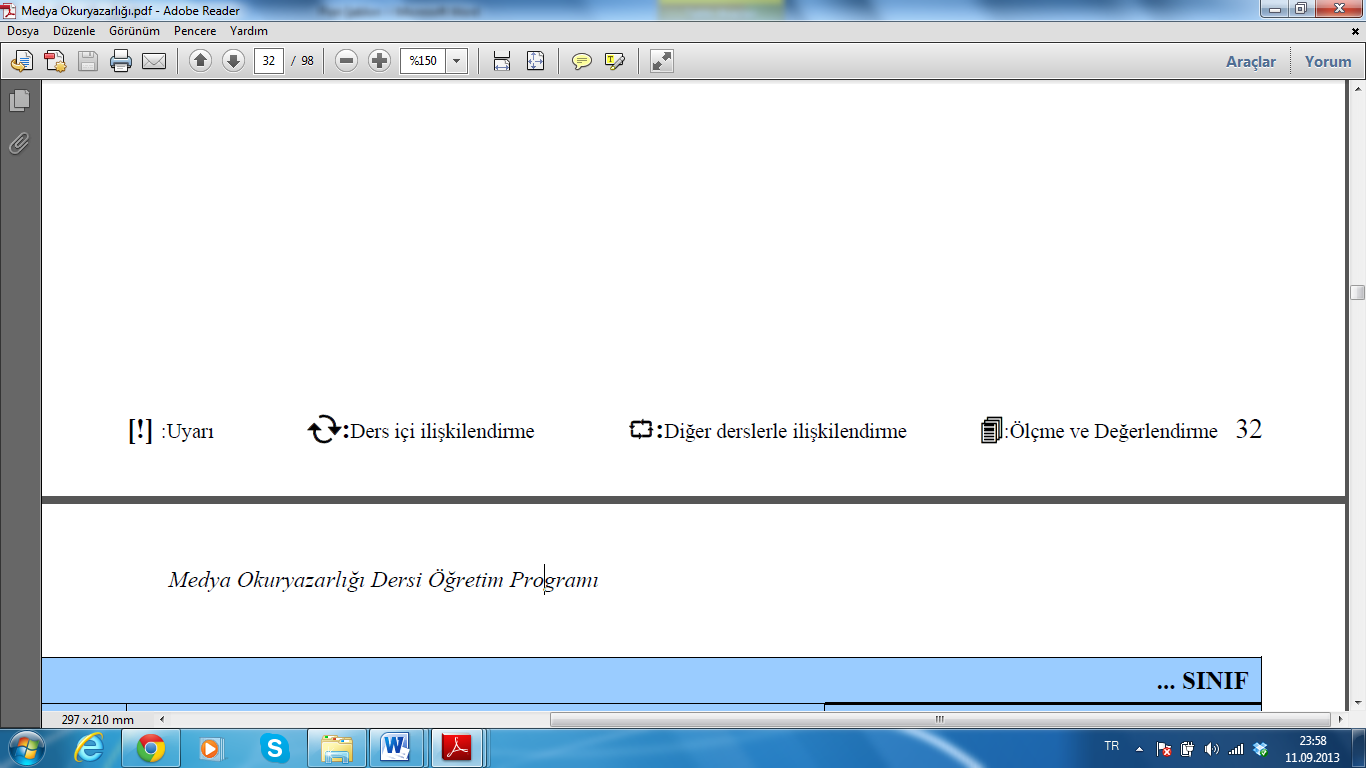 KASIM4.2TEMEL BİLGİSAYAR KULLANIMI VE DOSYA YÖNETİMİGizlilik ve güvenlik ayarlarını kişisel tercihlerine uygun biçimde düzenler.Gizli kalması gereken bilgi ile paylaşılabilecek bilgiyi ayırt eder. Virüsler ve diğer zararlı yazılımlar tartışılır.
  Bilgi ve Veri GüvenliğiARALIK1.2TEMEL BİLGİSAYAR KULLANIMI VE DOSYA YÖNETİMİSosyal ortamlarda paylaşılan bilgilere ilişkin olarak dijital ve telif haklarına uygun olmayan davranışlara tepkide bulunur. Bilişim Suçlarına örnekler verilir.ARALIK2.2TEMEL BİLGİSAYAR KULLANIMI VE DOSYA YÖNETİMİBilgisayara uygulamalar yükleyip kaldırabilir.Bilgisayara yeni donanımlar tanıtabilir. Donanım Birimleri ile İlişkilendirme Ağ üzerinden öğretmen bilgisayarındaki yazıcı ve tarayıcı paylaşıma açılacak ve öğrenci bilgisayarlarından bağlantı kurulacak.AYHAFTASAATÜNİTEKAZANIMLARETKİNLİK ÖRNEKLERİAÇIKLAMALARAYHAFTASAATÜNİTEÖĞRENME ALANI: BİLİŞİM TEKNOLOJİLERİNİ KULLANARAK İLETİŞİM KURMA, BİLGİ PAYLAŞMA VE KENDİNİ İFADE ETMEÖĞRENME ALANI: BİLİŞİM TEKNOLOJİLERİNİ KULLANARAK İLETİŞİM KURMA, BİLGİ PAYLAŞMA VE KENDİNİ İFADE ETMEÖĞRENME ALANI: BİLİŞİM TEKNOLOJİLERİNİ KULLANARAK İLETİŞİM KURMA, BİLGİ PAYLAŞMA VE KENDİNİ İFADE ETMEARALIK3.2TEMEL BİLGİSAYAR KULLANIMI VE DOSYA YÖNETİMİDosya ve klasör özelliklerini bilir.Dosya türlerini ve kullanım şekillerini bilir. Dosya UzantılarıARALIK4.2TEMEL BİLGİSAYAR KULLANIMI VE DOSYA YÖNETİMİİşletim sisteminde taşıma, kopyalama ve arama özelliklerini bilir.Dosya sıkıştırma programlarını tanır ve kullanır. Dosya Sıkıştırma Prog. Winzip, winrar, 7zip vb. sıkıştırma programları tanıtılacak ve örnek sıkıştırma uygulamaları yapılacak.ARALIK5.2BİLGİSAYAR VİRÜSLERİ VE GÜVENLİKBilgisayar virüsleri, etkileri, bulaşma şekilleri ve çeşitlerini bilir.Bilişim teknolojileri cihazlarını virüslere karşı korumasını bilir.Bilgisayarlara bulaşmış virüsleri tarar ve temizler. Antivirüsler Özellikle flash belleklere bulaşmış .EXE virüslerinin temizlenmesi uygulamalı olarak gösterilecek.OCAK1.2BİLGİSAYAR AĞLARI VE İNTERNETBilgisayar ağlarının genel yapısını ve çeşitlerini bilir. Ağ EkipmanlarıOCAK2.2BİLGİSAYAR AĞLARI VE İNTERNETDonanım, yazılım ve veri paylaşımı yapar. 1. Dönem 2. Yazılı Yoklama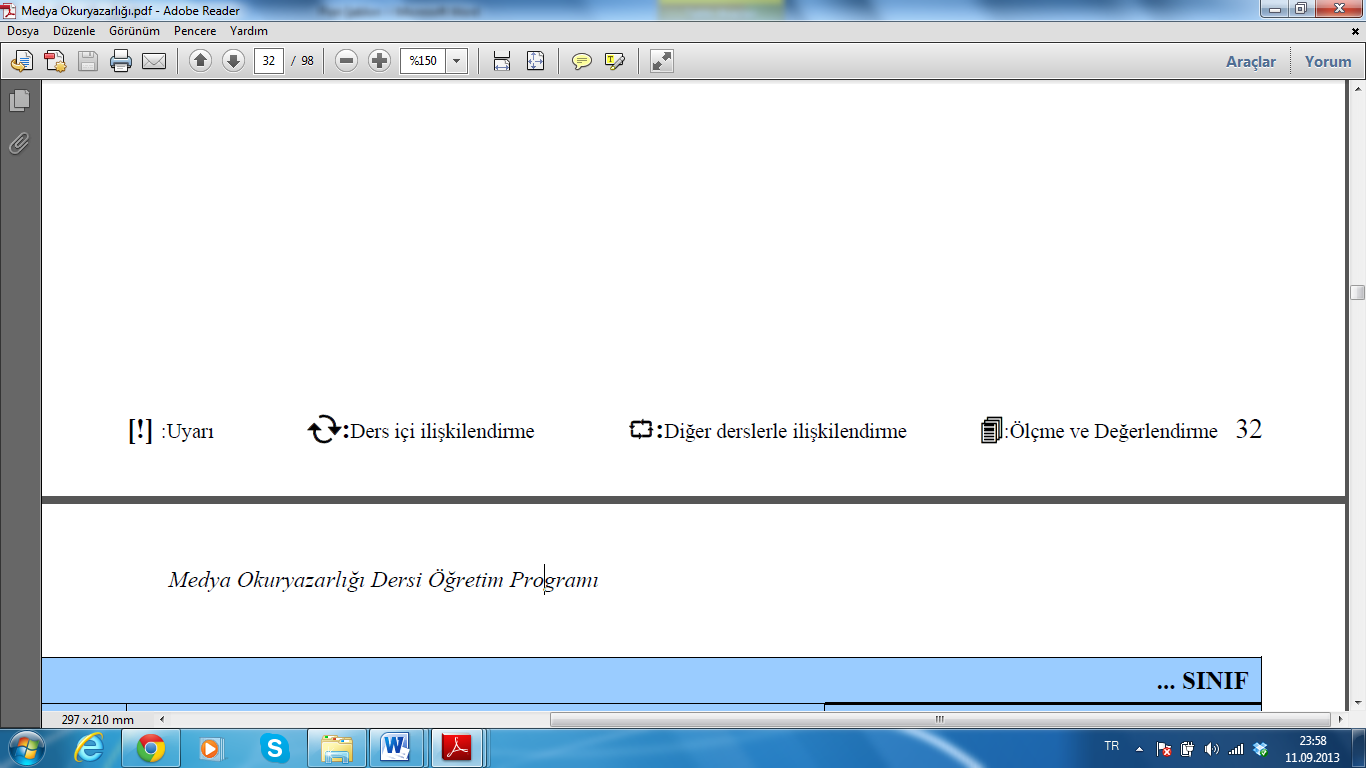 OCAK3.2BİLGİSAYAR AĞLARI VE İNTERNETTemel internet kavramlarını bilir.AYHAFTASAATÜNİTEKAZANIMLARETKİNLİK ÖRNEKLERİAÇIKLAMALARAYHAFTASAATÜNİTEÖĞRENME ALANI: ARAŞTIRMA, BİLGİYİ YAPILANDIRMA VE İŞBİRLİKLİ ÇALIŞMAÖĞRENME ALANI: ARAŞTIRMA, BİLGİYİ YAPILANDIRMA VE İŞBİRLİKLİ ÇALIŞMAÖĞRENME ALANI: ARAŞTIRMA, BİLGİYİ YAPILANDIRMA VE İŞBİRLİKLİ ÇALIŞMAŞUBAT2.2KELİME İŞLEM PROGRAMI (MİCROSOFT OFFİCE WORD 2007)Kelime işlemci ekranını tanır ve kullanır.Yeni belge oluşturma ve var olan belgeler üzerinde çalışmayı bilir.ŞUBAT3.2KELİME İŞLEM PROGRAMI (MİCROSOFT OFFİCE WORD 2007)Belge görünüm modlarını bilir ve kullanır.Belgeye metin ekleme ve düzenlemeyi bilir. Klavyede yer alan işlev ve kontrol tuşlarının görevleri ve kullanımı gösterilecek.ŞUBAT4.2KELİME İŞLEM PROGRAMI (MİCROSOFT OFFİCE WORD 2007)Belge metinleri üzerinde seçme, taşıma ve çoğaltma özelliklerini bilir ve kullanır. Hangisi Daha Kolay?MART1.2KELİME İŞLEM PROGRAMI (MİCROSOFT OFFİCE WORD 2007)Hazırlanmış belgeler üzerinde ihtiyaca göre metinleri düzenler ve biçimlendirir. Benim Hikâyem Öğrencilerden özgün bir hikâye yazmaları istenerek ürün dosyasında saklanabilir.MART2.2KELİME İŞLEM PROGRAMI (MİCROSOFT OFFİCE WORD 2007)Hazırlanmış belgeler üzerinde ihtiyaca göre paragrafları düzenler ve biçimlendirir. Benim Hikâyem Öğrencilerden özgün bir hikâye yazmaları istenerek ürün dosyasında saklanabilir.MART3.2KELİME İŞLEM PROGRAMI (MİCROSOFT OFFİCE WORD 2007)Tablolarla çalışmayı bilir. Haftalık Ders Programı Sınıfın haftalık ders programı çizelgesi tablolar kullanılarak oluşturulacak.MART4.2KELİME İŞLEM PROGRAMI (MİCROSOFT OFFİCE WORD 2007)Metin belgelerine bağlantılar ekleyerek bunlar üzerinde çalışmayı bilir. Belgeye köprü ve yer işareti ekleme özellikleri gösterilecek.AYHAFTASAATÜNİTEKAZANIMLARETKİNLİK ÖRNEKLERİAÇIKLAMALARAYHAFTASAATÜNİTEÖĞRENME ALANI: ARAŞTIRMA, BİLGİYİ YAPILANDIRMA VE İŞBİRLİKLİ ÇALIŞMAÖĞRENME ALANI: ARAŞTIRMA, BİLGİYİ YAPILANDIRMA VE İŞBİRLİKLİ ÇALIŞMAÖĞRENME ALANI: ARAŞTIRMA, BİLGİYİ YAPILANDIRMA VE İŞBİRLİKLİ ÇALIŞMANİSAN1.2KELİME İŞLEM PROGRAMI (MİCROSOFT OFFİCE WORD 2007)Metin belgelerine çeşitli çizim nesneleri ekler ve bunlar üzerinde düzenleme işlemleri yapar.Resim ve grafikler üzerinde çalışmayı bilir.  “BİT’nin Temel Kavramları” ile ilişkilendirme yapılarak kullanılacak yazı ve resimlerde telif hakları kurallarına dikkat eder. Her öğrenciden bir kitap kapağı tasarlamalarını isteyerek bilgisayar ortamında çizdirilir.NİSAN2.2KELİME İŞLEM PROGRAMI (MİCROSOFT OFFİCE WORD 2007)Metin belgelerine çeşitli çizim nesneleri ekler ve bunlar üzerinde düzenleme işlemleri yapar.Resim ve grafikler üzerinde çalışmayı bilir.  “BİT’nin Temel Kavramları” ile ilişkilendirme yapılarak kullanılacak yazı ve resimlerde telif hakları kurallarına dikkat eder. Her öğrenciden bir kitap kapağı tasarlamalarını isteyerek bilgisayar ortamında çizdirilir.NİSAN3.2KELİME İŞLEM PROGRAMI (MİCROSOFT OFFİCE WORD 2007)Metin düzenleme programında sayfa düzenlemesi yapar. 2. Dönem 1. Yazılı YoklamaNİSAN4.2SUNU PROGRAMI (MİCROSOFT OFFİCE POWERPOİNT 2007)Sunu uygulaması ekranını tanır ve kullanır.Sunu türlerini bilir ve ayırt eder. Farklı sunu hazırlama programları ile hazırlanmış sunular gösterilerek ön bilgilendirme yapılacak.NİSAN5.2SUNU PROGRAMI (MİCROSOFT OFFİCE POWERPOİNT 2007)Sunu hazırlamada slayt ekleme, düzenleme, silme ve biçimlendirme özelliklerini kullanır. Ulusal Egemenlik ve Çocuk Bayramı Sunu programında “Giriş” menüsü özelliklerinin kullanımı uygulanacak.MAYIS1.2SUNU PROGRAMI (MİCROSOFT OFFİCE POWERPOİNT 2007)Slaytlarda metin düzenleme özelliklerini bilir ve kullanır. Sunu programında “Tasarım” menüsü özelliklerinin kullanımı uygulanacak.MAYIS2.2SUNU PROGRAMI (MİCROSOFT OFFİCE POWERPOİNT 2007)Sunularda tablolarla çalışmayı bilir. Sunu programında “Ekle” menüsü özelliklerinin kullanımı uygulanacak.AYHAFTASAATÜNİTEKAZANIMLARETKİNLİK ÖRNEKLERİAÇIKLAMALARAYHAFTASAATÜNİTEÖĞRENME ALANI: ARAŞTIRMA, BİLGİYİ YAPILANDIRMA VE İŞBİRLİKLİ ÇALIŞMAÖĞRENME ALANI: ARAŞTIRMA, BİLGİYİ YAPILANDIRMA VE İŞBİRLİKLİ ÇALIŞMAÖĞRENME ALANI: ARAŞTIRMA, BİLGİYİ YAPILANDIRMA VE İŞBİRLİKLİ ÇALIŞMAMAYIS3.2SUNU PROGRAMI (MİCROSOFT OFFİCE POWERPOİNT 2007)Hazırladığı sunulara multimedya nesnelere ekleyerek zenginleştirebilir. Atatürk’ü Anma ve Gençlik ve Spor Bayramı Haftası Sunu programında “Ekle” menüsü özelliklerinin kullanımı uygulanacak.MAYIS4.2SUNU PROGRAMI (MİCROSOFT OFFİCE POWERPOİNT 2007)Hazırladığı sunulara çizim nesnelere ekleyerek görsel zenginlik kazandırabilir. 2. Dönem 2. Yazılı YoklamaHAZİRAN1.2SUNU PROGRAMI (MİCROSOFT OFFİCE POWERPOİNT 2007)Slayt geçişleri ve efekt eklemeyi bilir. Sunu programında “Animasyonlar” ve “Geçisler” menüsü özelliklerinin kullanımı uygulanacak.HAZİRAN2.2SUNU PROGRAMI (MİCROSOFT OFFİCE POWERPOİNT 2007)Çeşitli tasarım özellikleri kullanarak sunuları biçimlendirir.HAZİRAN3.2SUNU PROGRAMI (MİCROSOFT OFFİCE POWERPOİNT 2007)Sunuların gösterimi ve yönetimini bilir. Sunu programında “Slayt Geçişi” menüsü özelliklerinin kullanımı uygulanacak.